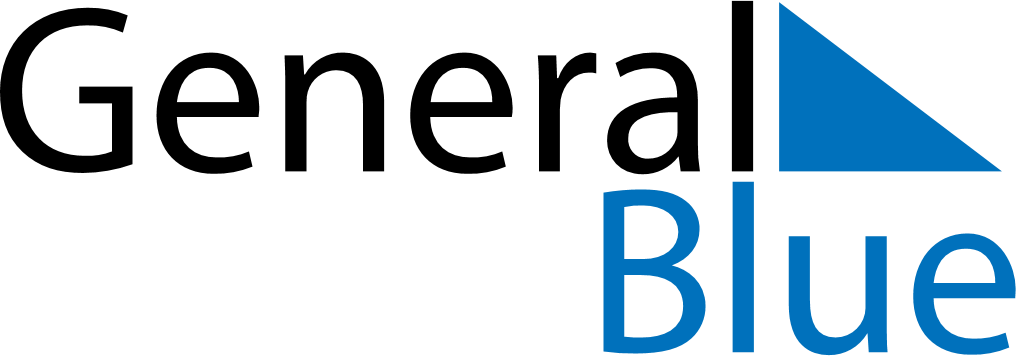 April 1680April 1680April 1680April 1680April 1680SundayMondayTuesdayWednesdayThursdayFridaySaturday123456789101112131415161718192021222324252627282930